        FORMULÁŘ PRO REKLAMACI 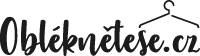 Reklamované zboží může být k reklamaci přijato, pouze pokud je čisté a vyprané. V opačném případě nebude zboží k reklamaci přijato a bude vráceno.Objednávka(y) č.: …………………………………………………Daňový doklad č.: …………………………………………………Jméno: ………………………………………………………………Doručeno dne: …………………………………………………….Telefon: ………………………………………………… e-mail: ………………………………….Název reklamovaného zboží: ……………………………………………………………………………Detailní popis důvodu reklamace (uveďte popis důvodu reklamace včetně místa vady) ………………………………………………………………………………………………………………….………………………………………………………………………………………………………………….………………………………………………………………………………………………………………….………………………………………………………………………………………………………………….………………………………………………………………………………………………………………….………………………………………………………………………………………………………………….V případě, že bude reklamace uznána za oprávněnou a nebude možné vadu odstranit, prosíme o uvedení čísla bankovního účtu, na který si přejete zaslat platbu. ……………………………………………………./………………………Datum: ……………………………				Podpis:………………………………….…………………………………………………………………………………………………………………..Níže vyplňuje prodávající: Datum převzetí reklamovaného zboží……………………………………………………………………….Stanovisko dodavatele: …………………………………………………………………………………..Vypořádání reklamace:          Ο uznána           Ο neuznána